Je soussigné (e),   Mr / Mme                                                                                             Né (e) le                                                                                             à                                                                     Titulaire de la CIN (CEDEAO), Numéro                                                                                                                 Délivrée le                                                                                          à                   Date d’Expiration  le                                                                                  Adresse (Italie)Promoteur de l’entreprise dénommée                                                                       Siège Sociale de l’EntrepriseLocalisation de l’activité                                                      NINEA  de l’Entreprise                                           Numéro RCCM de l’Entrepriseatteste avoir donné mandat àMonsieur (Madame)  Né (e) le                                                                                                       à                      Titulaire de la carte d’identité nationale (CEDEAO), NuméroDélivrée le                                                                                                   à          date d’Expiration                                        Domicilié(e) à Pour agir, signer et donner acte en mon nom et pour moi et pour le compte de la société (entreprise) en tout ce qui concerne: la gestion quotidienne des activités de l’entreprise;  l’administration de la société qu'il représente légalement auprès des tiers (COOPI, les partenaires du présent fonds d’investissement, pouvoirs publics, clients, fournisseurs, concurrents, toute autre entité ou personne physique devant lier des rapports légaux avec moi-même pour le compte de l’entreprise).                                                                                                                                  Dans le cadre de ce programme, et à travers cette présente procuration, le délégué légal a les pouvoirs de signer la convention de subvention liant le promoteur de la société et COOPI, d’une part et d’autre part entre le promoteur et d’autres structures impliquées par COOPI, dans le cadre  du fonds d’investissement .Ainsi, je donne autorisation au représentant légal de l’entreprise, à signer tous les documents afférents à l’ouverture du compte de l’entreprise, à effectuer en mon nom et au nom de la société toute opération bancaire sur ce compte.Sur ce, je déclare donner cette procuration de façon permanente au représentant légal de l’entreprise, à compter du jour où mon dossier de demande de subvention venait d’être sélectionné, et vous prie de bien vouloir prendre en considération cette demande.En foi de quoi, je signe la présente procuration pour servir et valoir ce que de droit.Vous trouverez, jointe à ce courrier, une copie légalisée de nos cartes d’identités respectives.                                                                               Fait à Dakar,                                                         Le 09 /12/ 2019                                                                                                                                                                                Le Promoteur Principal                                                                                 Le  Représentant Légal                                                          Visée par le comité d’Evaluation 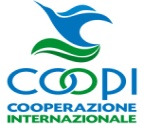 LETTRE DE PROCURATION    FONDS D’INVESTISSEMENT DIASPORALa présente fiche a pour objet de renseigner à COOPI, sur les pouvoirs et fonctions du Représentant légal du    Candidat Promoteur, vis-à-vis de l’entreprise à travers laquelle, il a reçu mandat dans le cadre de la mise en œuvre                                     des activités relatives au projet « Vivre et réussir chez moi » _ AID 011420. 